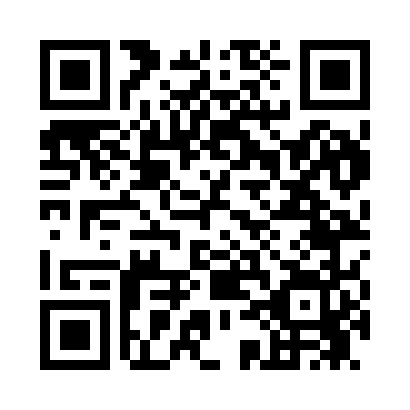 Prayer times for Bettsville, Ohio, USAMon 1 Jul 2024 - Wed 31 Jul 2024High Latitude Method: Angle Based RulePrayer Calculation Method: Islamic Society of North AmericaAsar Calculation Method: ShafiPrayer times provided by https://www.salahtimes.comDateDayFajrSunriseDhuhrAsrMaghribIsha1Mon4:246:041:375:389:1010:502Tue4:246:051:375:389:1010:503Wed4:256:051:375:389:0910:494Thu4:266:061:385:389:0910:495Fri4:276:061:385:389:0910:486Sat4:286:071:385:389:0810:487Sun4:286:081:385:399:0810:478Mon4:296:081:385:399:0810:469Tue4:306:091:385:399:0710:4610Wed4:316:101:385:399:0710:4511Thu4:326:101:395:399:0610:4412Fri4:346:111:395:399:0610:4313Sat4:356:121:395:399:0510:4214Sun4:366:131:395:389:0510:4115Mon4:376:141:395:389:0410:4116Tue4:386:141:395:389:0410:4017Wed4:396:151:395:389:0310:3818Thu4:416:161:395:389:0210:3719Fri4:426:171:395:389:0110:3620Sat4:436:181:395:389:0110:3521Sun4:446:191:395:389:0010:3422Mon4:466:201:395:378:5910:3323Tue4:476:201:395:378:5810:3124Wed4:486:211:395:378:5710:3025Thu4:506:221:405:378:5610:2926Fri4:516:231:395:368:5510:2727Sat4:526:241:395:368:5410:2628Sun4:546:251:395:368:5310:2529Mon4:556:261:395:368:5210:2330Tue4:566:271:395:358:5110:2231Wed4:586:281:395:358:5010:20